Release Update 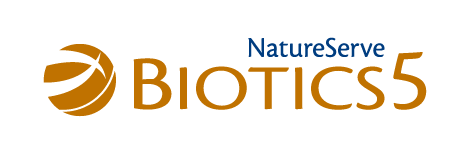 5.8.2Completed Release: 5.8.2Duration:  01 Sep 2016 – 28 Sep 2016 Goals:  Complete spatial import functionalityInitiate planning for remaining data exchange milestonesMake progress toward ongoing data exchange - complete upgrade to Java 8Outcome Highlights:Spatial import functionality nearly completed; only one open issue remains. Features completed include,Bulk import of all data associated with a source feature (SF) during bulk importing of SF’s	 	 Bulk upload tabular data as part of bulk EO creation processData exchange milestone planning started, work on DX roadmap to continue during next release sprintJava 8 upgrade and testing was completed.  This was required before further progress could be made with ongoing data exchangeView complete 5.8.2 release notesView Biotics 5.8.2 release webinar (September 29, 2016 PowerPoint and recorded session) Next Release: 5.8.3Duration: 29 Sep 2016 – 26 Oct 2016 Goals: Complete spatial import functionalityBegin spatial attributes functionalityFinish data exchange roadmap planningStart testing off-heap storage for data exchange (required to efficiently manage data volume handled during ongoing data exchange) Release Webinar:  27 October, 2016 2:00 PM EDT – Register at 
https://attendee.gotowebinar.com/register/5072802881214626051Agenda:Biotics 5.8.3Data Exchange road map updateRollout ActivitiesView Bulk Upload Data Exchange (Central to Local) Rollout status mapRecently completed Central to Local upload: Utah, AlaskaIn the queue: Vermont, MichiganView EO Upload Data Exchange (Local to Central) preliminary rollout schedule mapQuestions about the bulk upload schedule? Contact Nicole Sears (Nicole_Sears@natureserve.org)Questions about the EO upload schedule? Contact Suzanne Young (Suzanne_Young@natureserve.org)